ما هي مرحلة ما قبل الروضة الشاملة(Universal Prekindergarten)  (UPK)؟ في ولاية نيويورك ، يأتي رياض الأطفال  (Prekindergarten)في أشكال عديدة. ما قبل الروضة الشاملة،  (Universal Prekindergarten)أو، UPKهو برنامج ما قبل الروضة ممول من قبل الولاية والحكومة الفيدرالية يقدم للعائلات مجانا، لكنه لا يضمن أن كل طفل ستمكن من الوصول. هل طفلي مؤهل للحصول على خدمات UPK؟ لا على الرغم من أن UPK(Universal Prekindergarten)  تعني "الحضانة الشاملة"، في ولاية نيويورك ، إلا أن مرحلة ما قبل الروضة ليست متاحة لجميع الأسر في جميع المناطق التعليمية في هذا الوقت.  هذا هو الهدف الذي تسعى إليه ولاية نيويورك. متى يمكن لطفلي حضور رياض الأطفال؟ اعتمادا على منطقة المدرسة، يمكن للعائلة تسجيل طفلها في مرحلة ما قبل الروضة إذا كان عمر الطفل ثلاث أو أربع سنوات في أو قبل 1 ديسمبر. للحصول على معلومات حول مستويات العمر التي يتم خدمتها، يرجى الاتصال بمنطقة مدرستك. بمجرد التسجيل، هل سيتم ضمان حصول طفلي على مكان؟ لا في المناطق التي تتوفر فيها UPK، يعتمد الدخول على عمر الأهلية ونظام اليانصيب في المقاطعة.  يرجى الاتصال بمنطقة المدرسة الخاصة بك للسؤال عن إمكانيات قائمة الانتظار. ماذا لو شعرت أن طفلي غير مستعد لـ UPK؟ UPK هو برنامج تطوعي لكل من المناطق المدرسية والأطفال.  قد يختار الآباء و/ أو مقدمو الرعاية، ولكن ليس مطلوبا، تسجيل طفلهم (أطفالهم) في برنامجUPK . 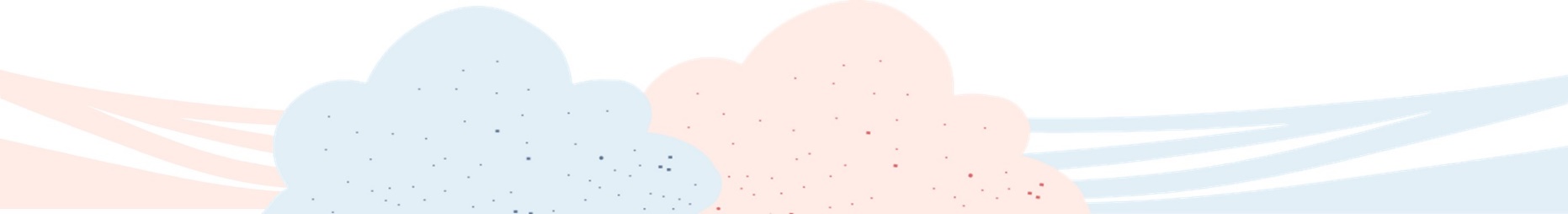 إذا اخترت عدم تسجيل طفلي في UPK هذا العام، فهل سيتمكن من الحضور في العام المقبل؟ لا ، لأنهم سيكونون مؤهلين لدخول رياض الأطفال في العام الدراسي التالي.  ومع ذلك، قد ترسل الأسر طفلها إلى برنامج خاص قبل رياض الأطفال بعد حضور UPK أو تقديم التعليم المنزلي. هل سيتم فحص طفلي قبل حضور UPK؟ نعم، كطلاب جدد، بغض النظر عن العمر أو مستوى الصف، يطلب منهم أن يتم فحصهم عند الدخول إلى منطقة المدرسة.  يوفر الفحص للمعلمين معلومات قيمة حول لغة كل طفل المنزلية والاهتمامات الفردية ونقاط القوة والاحتياجات. قد يحتاج طفلي إلى برامج أو خدمات تعليمية خاصة في مرحلة ما قبل المدرسة، هل يمكن تقديمها في برنامج UPK؟ نعم، المقاطعات المدرسية هي المسؤولة عن توفير برامج وخدمات التعليم الخاص في أقل البيئات تقييدا. ستعمل لجنة التعليم الخاص لمرحلة ما قبل المدرسة في منطقتك التعليمية معك لتحديد كيفية معالجة أهداف وغايات برنامج التعليم الفردي لطفلك (individualized education program) (IEP) في الفصل الدراسي في (UPK).  بالإضافة إلى ذلك، سيحدد IEP التعليم الخاص والخدمات ذات الصلة والإقامة والدعم الذي قد يتلقاه طفلك لتمكينه من التعليم في برنامج UPK شامل إلى أقصى حد مناسب. لمزيد من المعلومات، انظر إدارة التعليم في ولاية نيويورك (New York State Education Department) (NYSED)( توجيه مسؤوليات منطقة المدرسة لإدراج مرحلة ما قبل المدرسة في برامج ما قبل الروضة الممولة من القطاع العام. كيف سيتم دعم طفلي إذا كانت اللغة الأم أو اللغة الأساسية ليست الإنجليزية؟ سيقوم برنامج UPK بربط التعلم في المدرسة بالتجارب التي يجلبها طفلك من المنزل.  يمكن أن تشمل دعم المرئيات والكتب بلغات متعددة، بالإضافة إلى دمج اللغات المنزلية في جميع أنحاء الفصل الدراسي. سيتم تشجيع الأطفال على استخدام جميع المهارات اللغوية لديهم لتعزيز نموهم باللغة الإنجليزية. لمساعدة طفلك على التنقل في هذه البيئة الجديدة، من المهم الاستمرار في استخدام لغتك الأم، والحفاظ على التقاليد والثقافة الحالية في حياة طفلك اليومية. 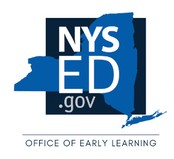 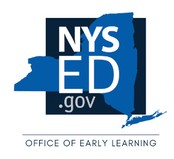 